FREE Dental Screenings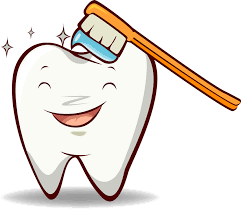 WhenThursday March 10th 5-7PMTuesday March 22nd 5-7PMThursday April 7th 5-7PMThursday April 22nd 5-7PMWhereState Fair Dental Hygiene clinic located in the Fred E. Davis Multipurpose Center State Fair Dental Hygiene students are currently looking for qualifying clinical exam patients to complete a dental cleaning to obtain state licensureWhat we are looking forPatients that have not had a dental cleaning in 3+ yearsPatients that would be available in April 2022 to travel to either Joplin or Kansas City, Missouri for the clinical exam Qualifying patients that agree to attend the exam will receive up to $1,000 worth of FREE dental care. All travel expenses will be paid by the dental hygiene student, and you will receive a FREE Oral-B electric toothbrush.Contact For Additional questions contact the clinic at 660-596-7309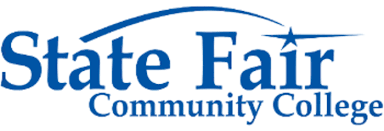 